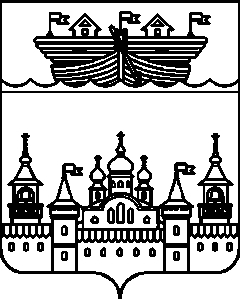 СЕЛЬСКИЙ СОВЕТ НАХРАТОВСКОГО СЕЛЬСОВЕТА ВОСКРЕСЕНСКОГО МУНИЦИПАЛЬНОГО РАЙОНА НИЖЕГОРОДСКОЙ ОБЛАСТИРЕШЕНИЕ07 апреля 2016 года№ 15О внесении изменений в Положение о муниципальной службе в администрации Нахратовского сельсовета утвержденное решением сельского Совета Нахратовского сельсовета от 29.12.2015 года № 34           На основании протеста прокурора Воскресенского района от 29. 02. 2016 года № 5-1-2016 на Положение о муниципальной службе в администрации Нахратовского сельсовета Воскресенского муниципального района Нижегородской области, утвержденного решением сельского Совета Нахратовского сельсовета от 29.12 2015 года № 34 и в целях  приведения в  соответствие с  внесенными  изменениями  в федеральное   и областное  законодательство  о  муниципальной  службе  сельский Совет решил:       1. Внести в Положение о муниципальной службе в администрации Нахратовского сельсовета Воскресенского  муниципального района Нижегородской области, утвержденное решение сельского Совета Нахратовского сельсовета от 29. 12. 2016 года № 34  следующие изменения:                                                                                         1.1 В главе 3:                                                                                                                       а)   в  п. 3 ч. 2; 3  слова «(государственной службы)» исключить;                                                                            1.2  Пункт 8 главы 7   «Стаж муниципальной  службы» изложить в следующей редакции:                                                                                                                                              1. В стаж (общую продолжительность) муниципальной службы включаются периоды замещения:                                                                                                                      1) должностей муниципальной службы;                                                                                    2) муниципальных должностей;                                                                                                      3) государственных должностей Российской Федерации и государственных должностей субъектов Российской Федерации;                                                                       4) должностей государственной гражданской службы, воинских должностей и должностей федеральной государственной службы иных видов;                                         5) иных должностей в соответствии с федеральными законами.                                           2. В стаж муниципальной службы для определения продолжительности ежегодного дополнительного оплачиваемого отпуска за выслугу лет, предоставляемого муниципальным служащим, и установления им других гарантий, предусмотренных федеральными законами, законами субъектов Российской Федерации и уставами муниципальных образований, помимо периодов замещения должностей, указанных в части 1 настоящей статьи, включаются (засчитываются) также периоды замещения должностей, включаемые (засчитываемые) в стаж государственной гражданской службы в соответствии с частью 2 статьи 54 Федерального закона от 27 июля 2004 года N 79-ФЗ "О государственной гражданской службе Российской Федерации".               3. В стаж муниципальной службы для назначения пенсии за выслугу лет муниципальным служащим включаются (засчитываются) помимо периодов замещения должностей, указанных в части 1 настоящей статьи, иные периоды в соответствии с нормативными правовыми актами субъектов Российской Федерации и муниципальными правовыми актами.                                                          4. Порядок исчисления стажа муниципальной службы устанавливается законом субъекта Российской Федерации.".                                                                                     2.Обнародовать настоящее решение путем вывешивания на информационном стенде в здании администрации Нахратовского сельсовета и разместить в информационно-телекоммуникационной сети Интернет на официальном сайте администрации Воскресенского муниципального района.   3.Контроль за исполнением настоящего постановления возложить на главу администрации Нахратовского сельсовета Солодову С. Н. .   4. Настоящее решение вступает в силу со дня принятия и распространяется на правоотношения, возникшие с 1 января 2016 года.Глава местного самоуправления 	                      Н. Л. Медведева  О внесении изменений в Положение о муниципальной службе в администрации Нахратовского сельсовета утвержденное решением сельского Совета Нахратовского сельсовета от 29.12.2015 года № 34           На основании протеста прокурора Воскресенского района от 29. 02. 2016 года № 5-1-2016 на Положение о муниципальной службе в администрации Нахратовского сельсовета Воскресенского муниципального района Нижегородской области, утвержденного решением сельского Совета Нахратовского сельсовета от 29.12 2015 года № 34 и в целях  приведения в  соответствие с  внесенными  изменениями  в федеральное   и областное  законодательство  о  муниципальной  службе  сельский Совет решил:       1. Внести в Положение о муниципальной службе в администрации Нахратовского сельсовета Воскресенского  муниципального района Нижегородской области, утвержденное решение сельского Совета Нахратовского сельсовета от 29. 12. 2016 года № 34  следующие изменения:                                                                                         1.1 В главе 3:                                                                                                                       а)   в  п. 3 ч. 2; 3  слова «(государственной службы)» исключить;                                                                            1.2  Пункт 8 главы 7   «Стаж муниципальной  службы» изложить в следующей редакции:                                                                                                                                              1. В стаж (общую продолжительность) муниципальной службы включаются периоды замещения:                                                                                                                      1) должностей муниципальной службы;                                                                                    2) муниципальных должностей;                                                                                                      3) государственных должностей Российской Федерации и государственных должностей субъектов Российской Федерации;                                                                       4) должностей государственной гражданской службы, воинских должностей и должностей федеральной государственной службы иных видов;                                         5) иных должностей в соответствии с федеральными законами.                                           2. В стаж муниципальной службы для определения продолжительности ежегодного дополнительного оплачиваемого отпуска за выслугу лет, предоставляемого муниципальным служащим, и установления им других гарантий, предусмотренных федеральными законами, законами субъектов Российской Федерации и уставами муниципальных образований, помимо периодов замещения должностей, указанных в части 1 настоящей статьи, включаются (засчитываются) также периоды замещения должностей, включаемые (засчитываемые) в стаж государственной гражданской службы в соответствии с частью 2 статьи 54 Федерального закона от 27 июля 2004 года N 79-ФЗ "О государственной гражданской службе Российской Федерации".               3. В стаж муниципальной службы для назначения пенсии за выслугу лет муниципальным служащим включаются (засчитываются) помимо периодов замещения должностей, указанных в части 1 настоящей статьи, иные периоды в соответствии с нормативными правовыми актами субъектов Российской Федерации и муниципальными правовыми актами.                                                          4. Порядок исчисления стажа муниципальной службы устанавливается законом субъекта Российской Федерации.".                                                                                     2.Обнародовать настоящее решение путем вывешивания на информационном стенде в здании администрации Нахратовского сельсовета и разместить в информационно-телекоммуникационной сети Интернет на официальном сайте администрации Воскресенского муниципального района.   3.Контроль за исполнением настоящего постановления возложить на главу администрации Нахратовского сельсовета Солодову С. Н. .   4. Настоящее решение вступает в силу со дня принятия и распространяется на правоотношения, возникшие с 1 января 2016 года.Глава местного самоуправления 	                      Н. Л. Медведева  